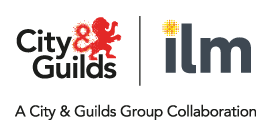 Teacher Assessed Grades / Centre Determined Grades (CDG) - Operational DatesThese dates are relevant for the following:3748 Functional Skills (Legacy)4748 Functional Skills (Reformed)4692 ESOL Skills for Life 3868 Essential Skills (Wales)4800 Essential Skills (Northern Ireland)Please note: not all qualifications are available for all windows.Eligibility SubmissionsCentres will need to complete their Eligibility Booking via Walled Garden and the Eligibility Rationale Form via the City & Guilds website. Please note: for 3868 and 4800 Essential Skills Qualifications centres need to only complete the Eligibility Booking via Walled Garden. These centres must ensure they complete the Essential Skills CPA form by the time they submit their CDG results.Submission of TAG/CDG resultsCentres must submit the results of the TAGs/CDGs via Walled Garden.Results release deadlineThis is the date that results will be released by, provided all quality assurance activities have been completed.Please note: To support a TAG grade, candidates must have evidence that was produced before 31 August 2021. Please bear this in mind when submitting for later windows. Submission Window 1 Submission Window 1 Submission Window 1 Available for the following qualifications: 3748 Functional Skills (Legacy)4748 Functional Skills (Reformed)4692 ESOL Skills for Life 4800 Essential Skills (Northern Ireland)Available for the following qualifications: 3748 Functional Skills (Legacy)4748 Functional Skills (Reformed)4692 ESOL Skills for Life 4800 Essential Skills (Northern Ireland)Available for the following qualifications: 3748 Functional Skills (Legacy)4748 Functional Skills (Reformed)4692 ESOL Skills for Life 4800 Essential Skills (Northern Ireland)OpenClosesEligibility submission 19/4/2123/4/21Submission of TAG results10/5/2121/5/21Results release deadline18/6/21Submission Window 2Submission Window 2Submission Window 2Available for the following qualifications: 3748 Functional Skills (Legacy)4748 Functional Skills (Reformed)4692 ESOL Skills for Life 3868 Essential Skills (Wales)4800 Essential Skills (Northern Ireland)Available for the following qualifications: 3748 Functional Skills (Legacy)4748 Functional Skills (Reformed)4692 ESOL Skills for Life 3868 Essential Skills (Wales)4800 Essential Skills (Northern Ireland)Available for the following qualifications: 3748 Functional Skills (Legacy)4748 Functional Skills (Reformed)4692 ESOL Skills for Life 3868 Essential Skills (Wales)4800 Essential Skills (Northern Ireland)OpenClosesEligibility submission 24/4/2128/5/21Submission of TAG results4/6/2125/6/21Results release deadline23/7/21Submission Window 3Submission Window 3Submission Window 3Available for the following qualifications: 3748-03 Functional Skills (ICT ONLY)4748 Functional Skills (Reformed)4692 ESOL Skills for Life 3868 Essential Skills (Wales)4800 Essential Skills (Northern Ireland)Available for the following qualifications: 3748-03 Functional Skills (ICT ONLY)4748 Functional Skills (Reformed)4692 ESOL Skills for Life 3868 Essential Skills (Wales)4800 Essential Skills (Northern Ireland)Available for the following qualifications: 3748-03 Functional Skills (ICT ONLY)4748 Functional Skills (Reformed)4692 ESOL Skills for Life 3868 Essential Skills (Wales)4800 Essential Skills (Northern Ireland)OpenClosesEligibility submission 10/6/212/7/21Submission of TAG results9/7/2130/7/21Results release deadline27/8/21Submission Window 4Submission Window 4Submission Window 4Available for the following qualifications: 3748-03 Functional Skills (ICT ONLY)4748 Functional Skills (Reformed)4692 ESOL Skills for Life 3868 Essential Skills (Wales)4800 Essential Skills (Northern Ireland)Available for the following qualifications: 3748-03 Functional Skills (ICT ONLY)4748 Functional Skills (Reformed)4692 ESOL Skills for Life 3868 Essential Skills (Wales)4800 Essential Skills (Northern Ireland)Available for the following qualifications: 3748-03 Functional Skills (ICT ONLY)4748 Functional Skills (Reformed)4692 ESOL Skills for Life 3868 Essential Skills (Wales)4800 Essential Skills (Northern Ireland)OpenClosesEligibility submission 3/7/20216/8/2021Submission of TAG results20/8/202110/9/2021Results release deadline8/10/2021VersionsChangesV2 April 21Reference to Centre Determined Grades (CDG) added.Submission of TAGs/CDGs for Window 1 delayed from 4 May to 10 May. V3 May 21Window 3 Eligibility Booking Window amended. V4 June 2021Window 4 addedAssessment window amended to Submission WindowGuidance that candidate evidence must have been generated before 31st August 2021 to support a TAG.Clarifying Legacy Functional Skills Maths and English are not available in Window 3 onwardsV5 August 2021Amendments to Window 4Dates for Submission of TAG results opening, and closing has been delayed a week to support centres coming back in early September. 